ПРОЕКТвнесения изменений в Правила землепользования и застройки городского поселения Кандалакша Кандалакшского района, утвержденные решением Совета депутатов городского поселения Кандалакша Кандалакшского района № 598 от 13 декабря 2013 г., в в части увеличения границ территориальной зоны объектов автомобильного транспорта (П-5) за счет уменьшения границ зоны преобразования производственной зоны в зону застройки многоэтажными жилыми домами (П-3>Ж-3) по ул. Питео в                          г. КандалакшаДо внесения изменений Правила землепользования и застройки городского поселения Кандалакша Кандалакшского района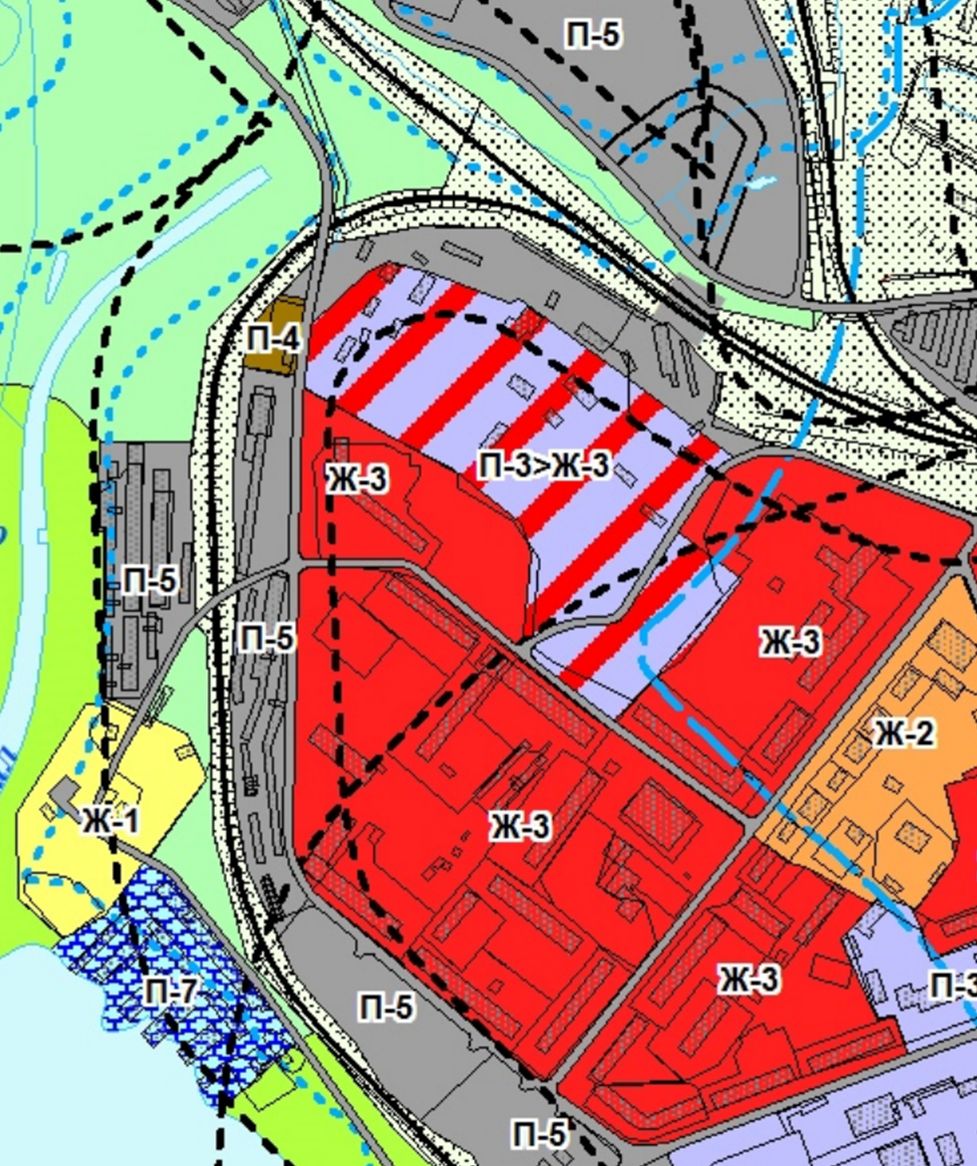 После внесения изменений Правила землепользования и застройки городского поселения Кандалакша Кандалакшского района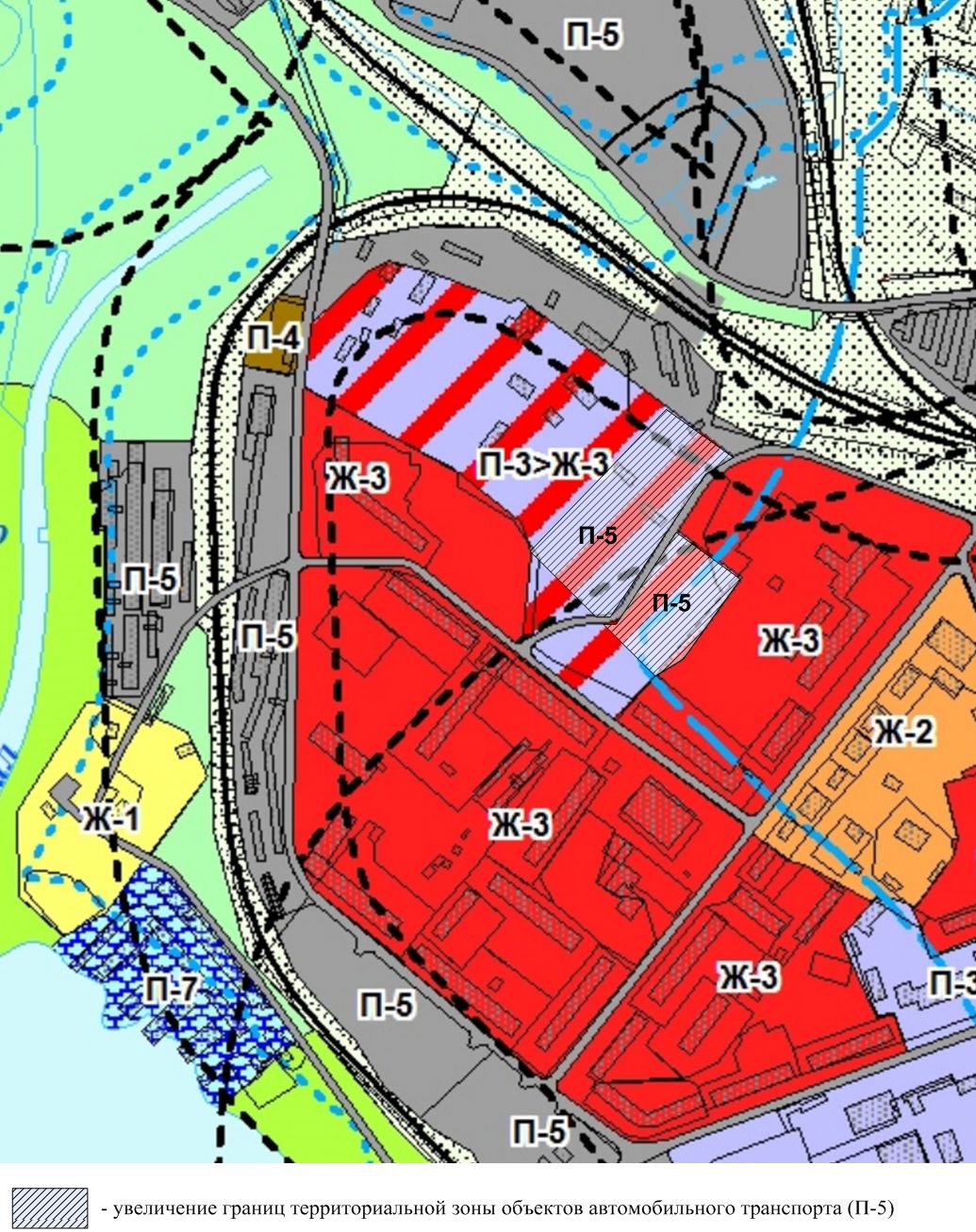 Председатель комиссии по подготовкепроекта Правил землепользования и застройкигородского поселения Кандалакша Кандалакшского района	       С. О. Федотов